Baker Yasin Abdeljawad Shtayeh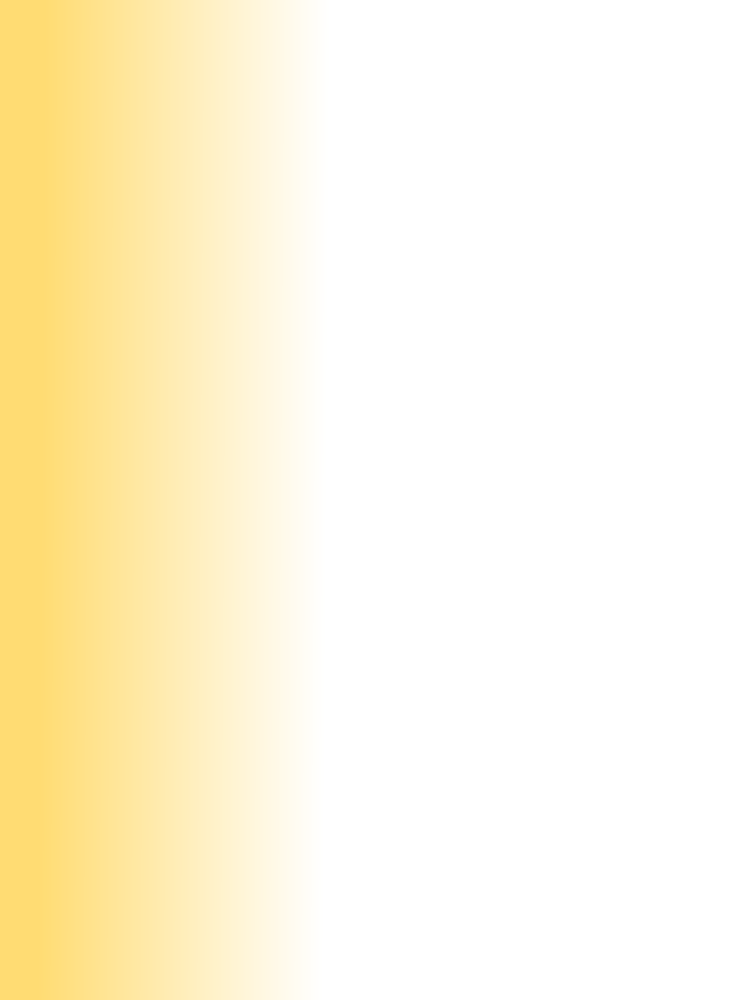 
: 0599-718847 E-mail: bakershtayeh@gmail.comDate of Birth: 24 JAN 1974Place of Birth: KuwaitEducationMaster degree (MA) in Economic Policies Management, An- Najah National University (2005). Thesis: “ Information Based Economy in Palestine..  Reality and Prospects“.Bachelor of Arts in Public Administration, Mu’tah University, Jordan, graduated with distinction, 1996.General Examination (Tawjihi), scientific stream, Jordan, 1992.Work Experience An-Najah National University Assistant Dean of the College of Economics and Social Sciences (2022 – to date).Head of Department of Economic (2009-2011) & (2019 to date).Head of the Networking Committee with Private Sector (2016 – to date).Head of the collage major committee (2010 – to date).Lecturer in Economic department (Full Time) (20/8/2005 to date).Member of the General Secretariat / General Union of Palestinian Economists – (P.L.O) / (2017 – to date).Main researcher at Palestine Economic Policy Research Institute (MAS), Ramallah, Palestine (2020 – to date). Columnist and analyst in economic issues • Aljazeera Net.Consultant at the Palestinian Initiative for the Promotion of Global Dialogue and Democracy MIFTAH.Trainer for (AMAN – Transparency, Palestine) as a specialist in public finance and general budget reporting.Researches, Papers and Reports: “Preparing citizen budget”, Transparency, Evidence and Accountability Programme, UNDP & Palestine Economic Policy Research Institute (MAS), Ramallah, 2022.“Affirmative action in public procurement in Palestine”, Palestine Economic Policy Research Institute (MAS), Ramallah, 2022.“Palestinian economic recovery plan to encounter the adverse effects of the health and Political/fiscal crises”. Palestinian Prime Minister's Office
September 2020“Health care challenges in the current stage: Corona pandemic, clearing crisis, and the weakness of government health insurance resources”. AMAN – Transparency, Palestine.“Economic & Business Journalism”. Academic book in, Media Development Center, Birzeit University, (2019). “The Governmental Spending on the Social Sector from the Viewpoint of Social Justice.” Published Paper – MIFTAH, (2018) “Strengthening the joint action of villages behind the wall” Local Authorities Capacity Development Project in Barta'a Area - (2017).Ministry of Education, Main author and coordinator for the 11th  and 12th grade book in Economics, (2017).Ministry of Education, Main author and coordinator for the 11th and 12th grade book in Management, (2016). “Palestinian economy, Historical Review”: Main reference for Palestinian Economics coerce at An- Najah national university. “Knowledge- based economy as solution to the Palestinian economy case”, The first Knowledge- based economy forum, Balqa’ University, Jordan, 2006. “The Information- based economy in Palestine”, Graduate research for Master degree, An-Najah national university, 2004. Economic Articles at Aljazeera Net:http://www.aljazeera.net/ عسكرة الاقتصاد الفلسطينيhttp://www.aljazeera.net/ المخطط الوطني المكاني والاستيطان الفلسطينيhttp://www.aljazeera.net/ الاقتصاد الفلسطيني وإشكالية فقر العمالhttp://www.aljazeera.net/news/ebusiness/ تراجع المؤشرات الاقتصادية للاجئين في فلسطينhttp://www.aljazeera.net/news/ebusiness/ المناطق الصناعية الفلسطينية المشتركةhttp://www.aljazeera.net/news/ebusiness/ الأغوار الفلسطينية.. 48 عاما من التهميشhttp://www.aljazeera.net/news/ebusiness/ القطاع الخاص الفلسطيني وتقلبات سوق العملhttp://www.aljazeera.net/news/ebusiness/ السلطة الفلسطينية بين السلام الاقتصادي والمقاطعةhttp://www.aljazeera.net/news/ebusiness/ ارتفاع الدولار مقابل الشيكل.. الرابحون والخاسرونhttp://www.aljazeera.net/news/ebusiness/ المرأة الفلسطينية بين التمكين والإقصاءhttp://www.aljazeera.net/news/ebusiness/ الفلسطينيون بين تلاعب تجار الوطنية والمقاطعةhttp://www.aljazeera.net/news/ebusiness/ النقد الفلسطينية.. نجاح تنظيمي وإخفاق تنمويhttp://www.aljazeera.net/news/ebusiness/ الشباب الفلسطيني بين حلم الدولة والمهجرhttp://www.aljazeera.net/news/cultureandart/ التراث المعماري الفلسطيني بين نارينhttp://www.aljazeera.net/news/ebusiness/ الضابطة الجمركية الفلسطينية ومفاتيح الأمن الاقتصاديhttp://www.aljazeera.net/news/ebusiness/ مسارات الاقتصاد الفلسطيني من منظور إسرائيلي   http://www.aljazeera.net/news/ebusiness/ الصناعة الفلسطينية بمواجهة الإدارة المدنية الإسرائيلية   http://www.aljazeera.net/news/ebusiness/تشوهات الطبقة الوسطى وإشكالات البرجوازية في فلسطين http://www.aljazeera.net/news/ebusiness شبح الفقر في الضفة الغربية.. الغائب الحاضر في صفقة القرنEconomic Articles at Palestinian Economic Gate: http://www.palestineeconomy.ps/article/11933/ قطاع غزة.. اقتصاد الحصار والعشرة العجاف http://www.palestineeconomy.ps/article/ خطورة حزمة التسهيلات الاقتصادية الإسرائيلية على فلسطين http://www.palestineeconomy.ps/article/ استحقاقات التنمية التحررية في فلسطين   http://www.palestineeconomy.ps/article/ الحد الأدنى للأجور... قانون يسرق حقوق العمال  http://www.palestineeconomy.ps/article/ العجز التجاري.. استهداف الصادرات أم إحلال الواردات؟ http://www.palestineeconomy.ps/article/ من جنوب أفريقيا إلى فلسطين... أسوار الأبرتهايد والغيتو http://www.palestineeconomy.ps/article/ أزمة الدواجن تكشف هشاشة سياسات المقاطعةhttp://www.palestineeconomy.ps/article/ ما وراء مؤشرات سوق العمل الفلسطينيhttp://www.palestineeconomy.ps/article/ فوضى الـ NGOs في فلسطينConferences and Workshop:  Keynote speaker at a workshop entitled: After the Siege of Nablus... Ways to Enhance Economic Resilience. An-Najah National University, 2022.Training the financial managers of the Palestinian local authorities on: "Maximizing the revenue of the local authorities". For the benefit of the Palestinian Federation of Local Authorities, 2022.Round Table: “Price cuts: the dilemma of small businesses versus large business prices”. Palestine Economic Policy Research Institute (MAS), Ramallah, 2021.Paper entitled: "The Next Legislative Council ... The Required Role to Enhance the Professional Environment", presented to the Second Conference of the Palestinian History Center for Studies and Research, 2021.Research paber: “The Challenges of Strengthening the Resistant Economy and the Opportunities for Emancipation from the Israeli Economy” within the activities of the first electronic conference of Al-Istiqlal University, 2020.Paper for “Palestinian Peace Coalition”, Conference about “Youth Participation in Political Life: Opportunities and Challenges”, (2019).ZIMAM  Palestine, Worksheet, “Political participation from the perspective of the economics of social justice”, (2018)European Union, IPCC and Municipality of  Barta'a, Worksheet about: “Local Authorities Capacity Development Project in Barta'a Area - Strengthening the joint action of villages behind the wall” (2017).General Union of Palestinian Economists, Conference about The Palestinian economy, challenges and prospects, Moderator for the Sessions, (2017).Palestinian Association for Human Rights, Worksheet in “Economic indicators retract of refugees in Palestine’, (2017).Ministry of National Economy, the sessions for national project for Palestine's accession to the World Trade Organization . 2015Keynote speaker at a workshop for “Palestinian Peace Coalition”, Worksheet about: (Palestinian youth between the state and the Immigration), 2015.Keynote speaker at a workshop for “Palestinian Peace Coalition” about: (Palestinian National Project), 2015.Keynote speaker in a workshop for the Center for Training and Development about (Entrepreneurship, Opportunities and Challenges), (2014)Keynote speaker at a workshop for “Palestinian Peace Coalition” about: (The current political situation and the role of youth in making a difference), 2013.Palestinian Economists Association, Workshop about "Evaluating the rule and measuring the foreign investment in Palestine and the Palestinian investments outside" (2011)PECDAR, Workshop about "problems in measuring unemployment in Palestine according to PCBS" (2008)PECDAR, Workshop about "Evaluating the expected rule of the Border QIZ in Palestine" (2007).Paper presented to Palestinian industrial exhibition, Workshop about the economic relationship between Palestine and France. (2006).Economic analyst at many of the Palestinian broadcasting corporations.